Вчера, 30 января 2022г, в школьном интернате  прошло открытие  Года  народного искусства. Работники культуры провели  увлекательную игровую программу по  сказкам  для детей.  К 125-летию  со дня рождения Валентина Катаева  прошла  беседа ,,Под парусом В.Катаева''. Ребята познакомились с жизнью и творчеством  известного писателя.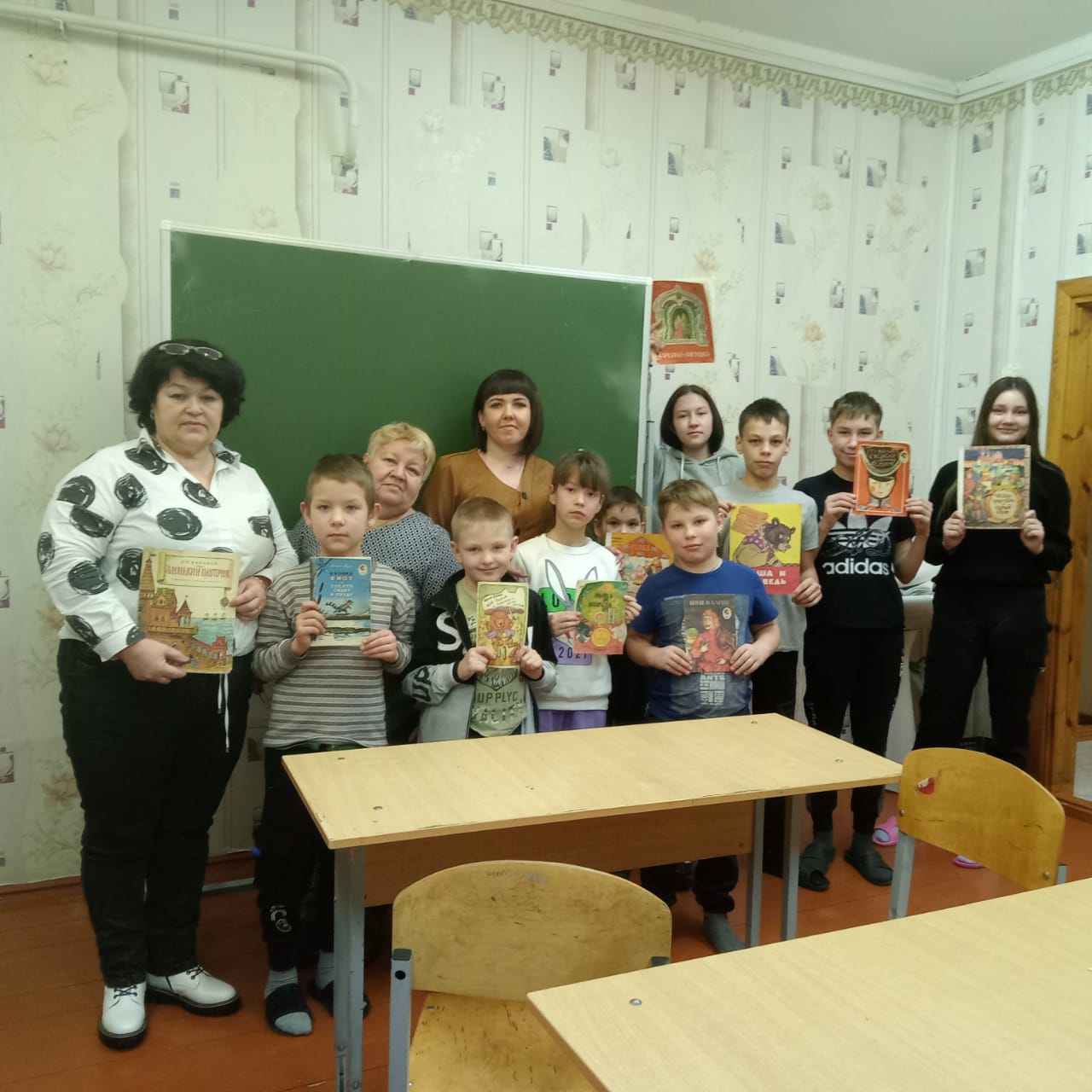 